Анализ работы  МО учителей математики и информатикиВ 2020-2021 учебном году учителя МО работали над реализацией проблемы «Использование новых информационных технологий в преподавании математики и информатики», соответствующей  общей методической теме работы лицея.Перед МО были поставлены следующие задачи:использование новых информационных технологий на уроках математики и информатики;совершенствование работы МО по обмену опытом и повышению самообразования;участие в организации лектория по углубленному изучению математики в 10, 11 классах с участием ведущих специалистов довузовской подготовки МФТИ, МИЭТ;участие в проведении консультаций для учителей города и района по методике преподавания математики в профильных классах и подготовке учащихся к ОГЭ по математике и ЕГЭ по математике и информатике;активизация внеклассной работы с учащимися;организация методической работы по теме «Готовимся к ОГЭ и ЕГЭ. Педагогические условия обеспечения качества проведения итоговой аттестации обучающихся 9, 11 классов. Изучение нормативно-правовой базы государственной итоговой аттестации».За  отчетный период было проведено 8 заседаний МО, на которых были рассмотрены различные вопросы: нормативные документы по подготовке и проведению итоговых аттестаций обучающихся 9, 11 классов,  вопросы методики преподавания учебных дисциплин и повышения качества знаний, утверждение рабочих программ и тематических планирований и т. д.При организации учебно-воспитательного процесса образовательные и воспитательные задачи обучения учителями решались комплексно с учетом возрастных и индивидуальных особенностей обучающихся. Особое внимание обращалось на выбор рациональных методов и приемов обучения, на рациональное сочетание устных и письменных видов работ, как при изучении теории, так и при решении задач; на развитие речи; внедрение в практику работы современных образовательных технологий, при этом разумно сочетая новые методы обучения и традиционные. Уделялось внимание сохранению и поддержанию здоровьесберегающей образовательной среды.  В течение учебного года проводилась работа по подготовке к государственным итоговым аттестациям: занятия для обучающихся 11 кл.: по математике (учителя  Гавриленко Г.Ю., Краснова В.В.) по информатике (учителя Перлова Н.В., Барулина Н.Н.), консультации для обучающихся 9 кл.: по математике (учителя Чумичева Л.В,, Николаев Н.В.) по информатике (учителя Перлова Н.В., Барулина Н.Н.). В целях проверки качества знаний обучающихся были проведены диагностические работы по математике и информатике:Ведущими учителями были проведены анализы выполнения работ, консультации для обучающихся.Выбранные методики, система занятий удовлетворяют качественной и прочной подготовке лицеистов к аттестациям по предметам.2020 – 21 уч.г. на базе лицея продолжило работу научное общество лицеистов .Полноценная познавательная деятельность школьников выступает главным условием развития у них инициативы, активной жизненной позиции, находчивости и умения самостоятельно пополнять свои знания, ориентироваться в потоке информации. Эти качества личности есть не что иное, как ключевые компетентности. Активность и результативность участия лицеистов в предметных олимпиадах различного уровня, научно-практических конференциях являются показателями качества обучения. В 2020-21 уч.г. обучающиеся лицея приняли участие в следующих олимпиадах:В 2020-21 уч.г. учителя математики Маслова Г.Ю., Гавриленко Г.Ю., Чумичева Л.В., Николаев Н.В., Краснова В.В., приняли участие в муниципальной программе по подготовке лицейской  команды участников регионального этапа всероссийской олимпиады по математике, учителя информатики Перлова Н.В., Барулина Н.Н. - по информатике. Преподавателями разработаны и проведены занятия с обучающимися района победителями и призерами муниципальных этапов «Решение олимпиадных задач».        Особая роль в достижении целей образования принадлежит проектной технологи, т.к. она оказывает влияние на все сферы жизнедеятельности человека, особенно на информационную деятельность, к которой относится обучение. Развитие и расширение использования проектной технологии напрямую связывается с проблемой изменения эффективности обучения.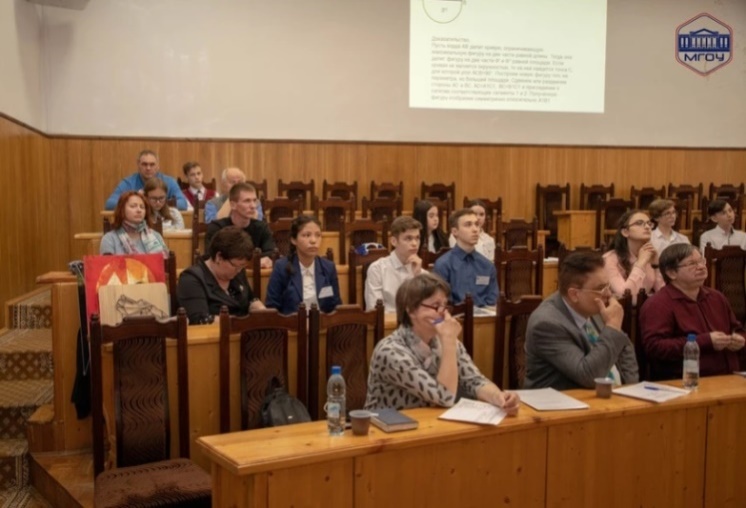 В этом году лицеисты приняли участие в следующих конкурсах и научно-практических конференциях: Учителя постоянно работают над совершенствованием уровня своего образования.Перлова Н.В. является членом экспертной комиссии по аттестации учителей информатики и ИКТ. В 2020-2021 учебном году  курсы повышения квалификации прошли:В течение  года  учителя  работали над темами по самообразованию с целью совершенствования преподавания и повышения качества знаний учащихся по предмету.  Каждым учителем разработаны конспекты по своим темам, которые сданы в методический отдел лицея и могут быть использованы при проведении занятий.В 2020-21 учебном году, в соответствии с планами работы лицея и УМЦО Сергиево-Посадского муниципального района  были проведены следующие открытые уроки и консультации для учителей города и района: Уроки и консультации подготовлены и проведены на высоком методическом уровне, было продемонстрировано применение различных обучающих технологий. Каждый учитель выступил с анализом уроков на заседаниях МО. Конспекты уроков и консультаций предоставлены в методический отдел лицея. Перлова Н.В., Барулина Н.Н. –члены предметных комиссий по информатике и ИКТ по проверке выполнения заданий с развернутым ответом экзаменационных работ 2021 года. Перлова Н.В. – старший эксперт.Одним из путей повышения интереса к изучению школьного курса математики и информатики является хорошо организованная внеклассная работа. Тематические предметные недели способствуют развитию личностных качеств обучающихся.С 24.02.2021 г. по 05.03.2021 г. в лицее традиционно прошла «Неделя математики и информатики», которая в этом году была посвящена году науки и технологий.План проведения   «Недели математики и информатики»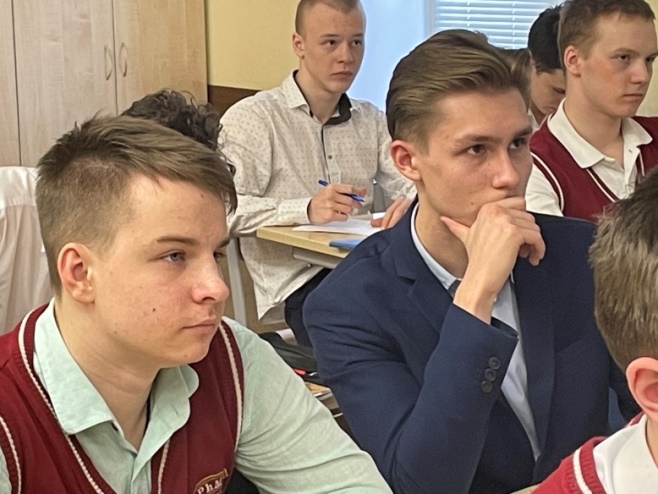 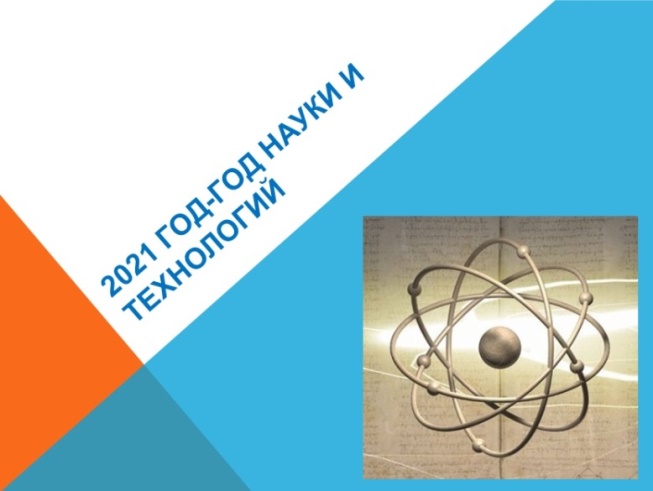 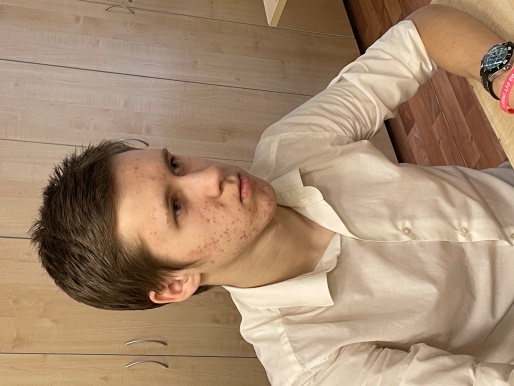 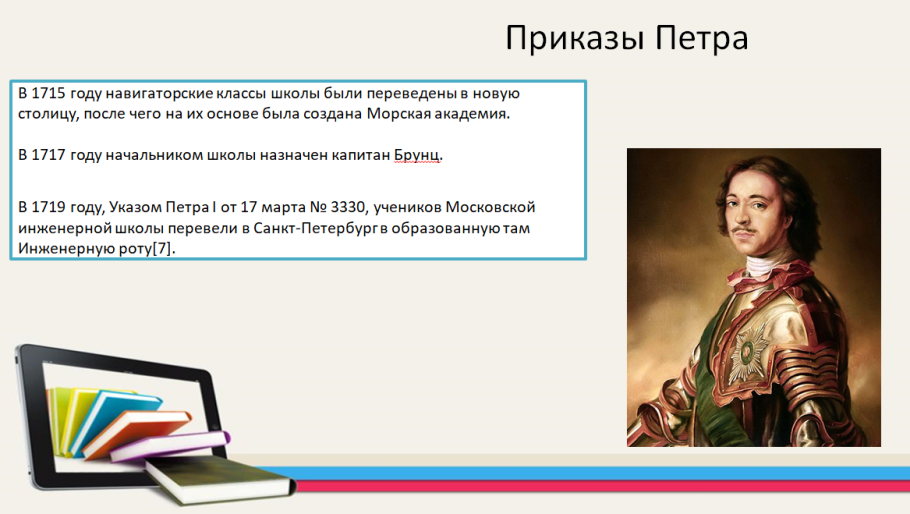 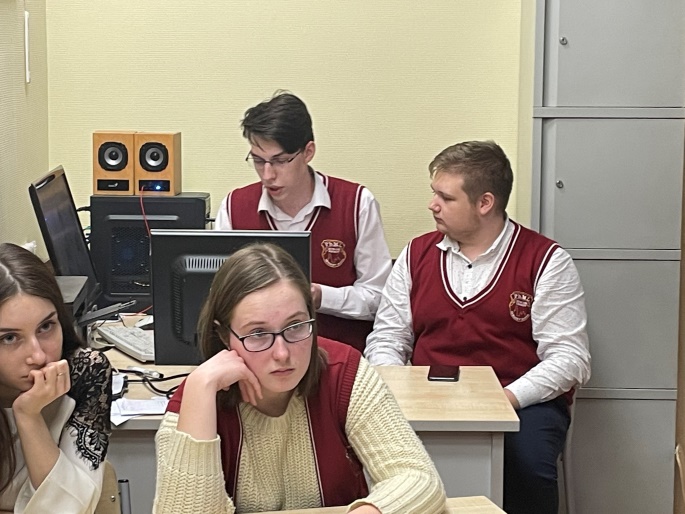 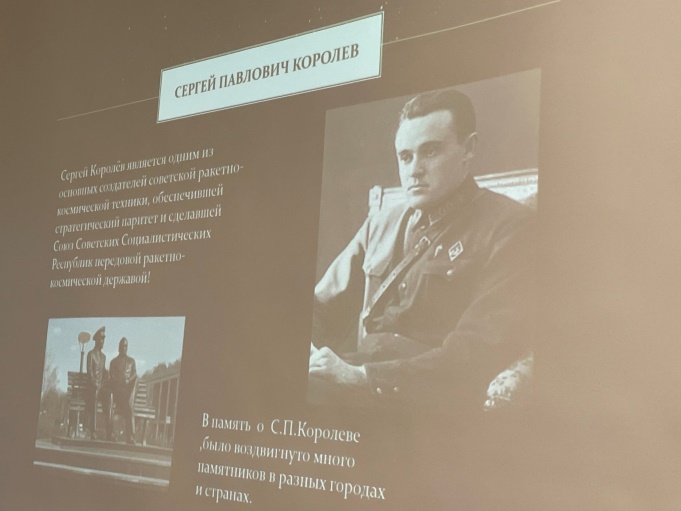 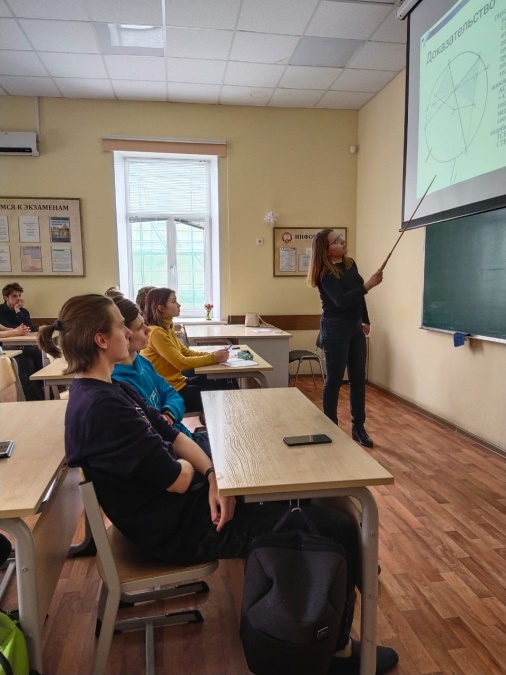 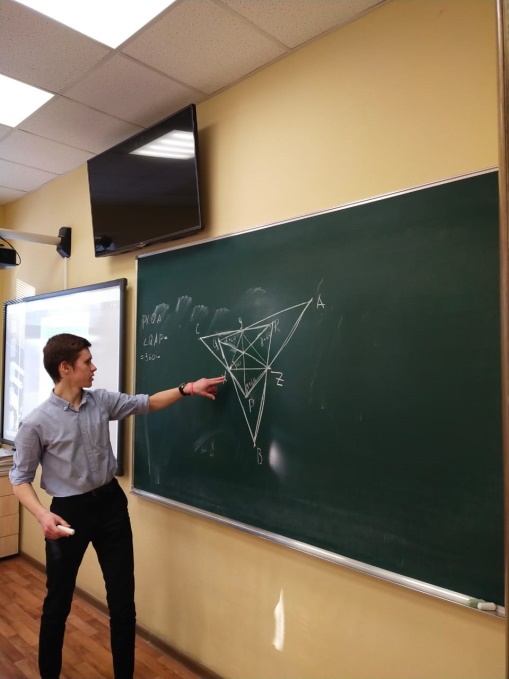 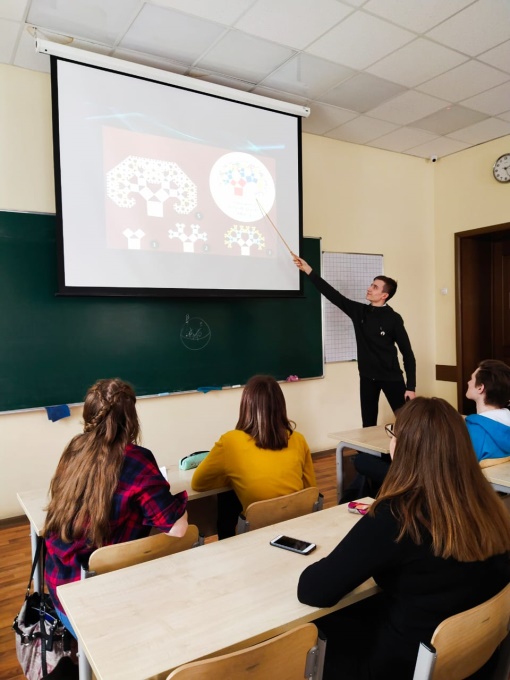 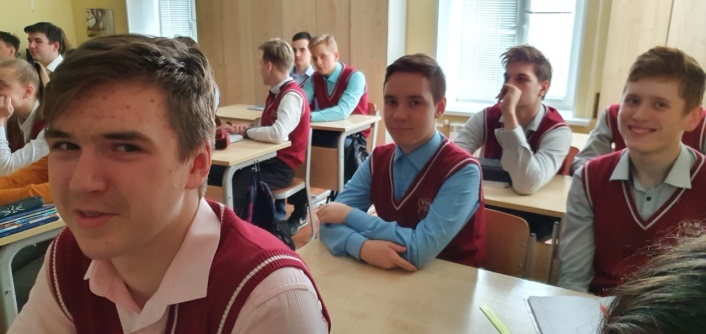 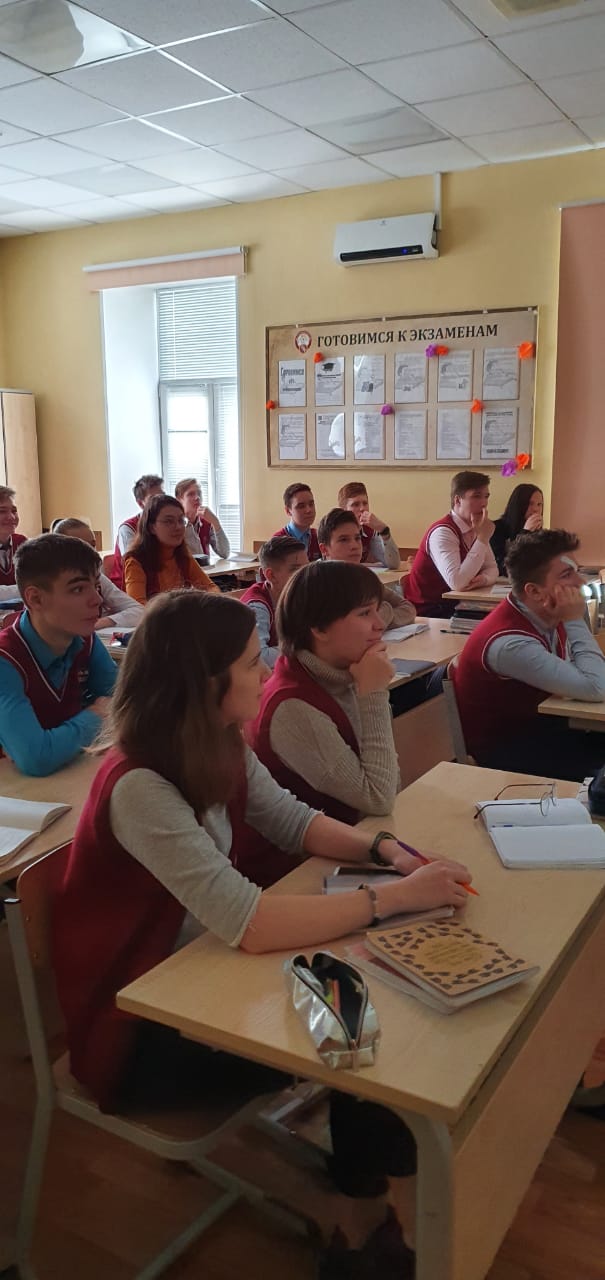 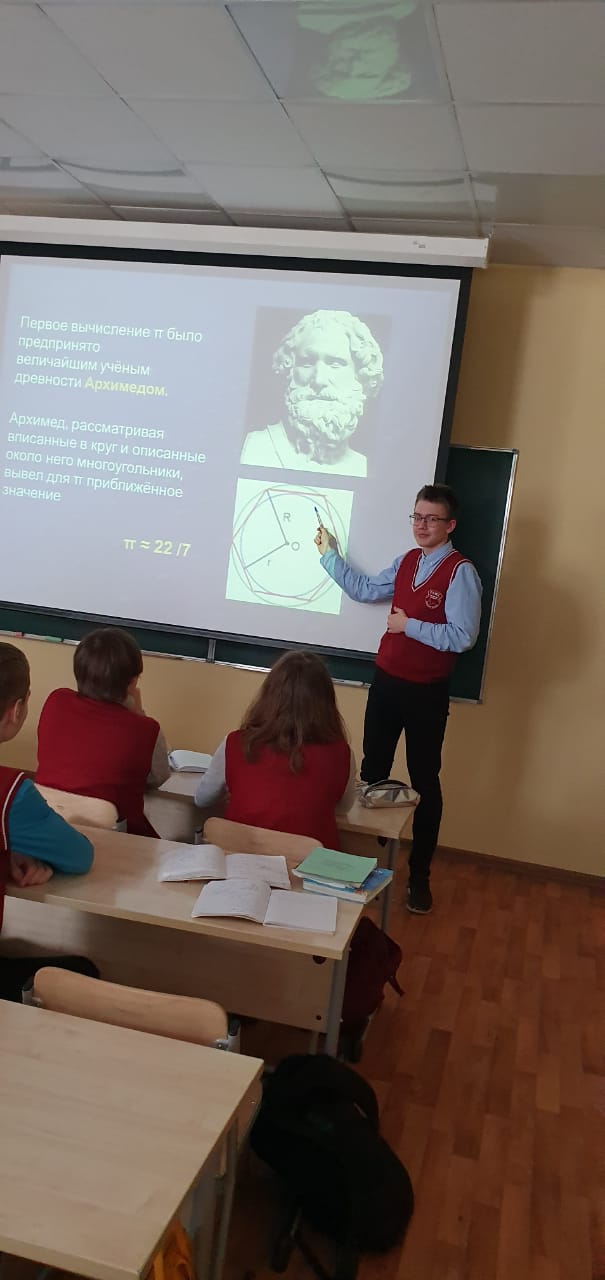 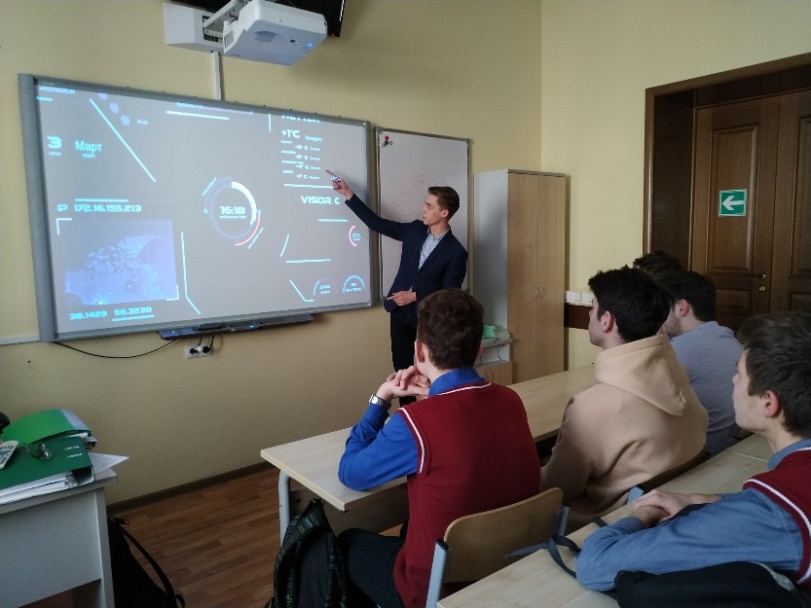 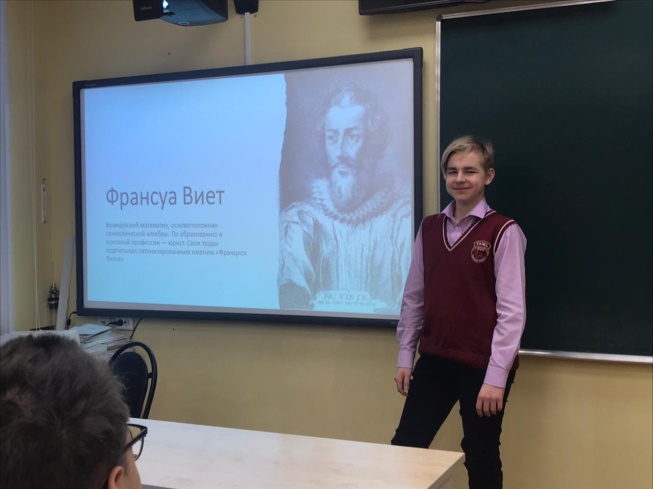 Активизация внеклассной деятельности призвана не только поддерживать у обучающихся интерес к предмету, но и желание заниматься им дополнительно, как под руководством учителя во внеурочное время, так и при целенаправленной самостоятельной познавательной деятельности по приобретению новых знаний.Выводы:Работу учителей математики и информатики в 2020-2021 учебном году признать удовлетворительной.Среди членов МО систематически проводится работа по повышению квалификации. Ведется работа над темами самообразования, разрабатываются методические пособия. Члены МО принимают участие в работе методической  службы района.Заседания МО проведены согласно плану работы. Выполнение решений заседаний контролируется. Задачи МО на 2021-2022 учебный годСовершенствование методики преподавания математики  и информатики с целью повышения результативности обучения через изучение новых современных педагогических технологий и взаимный обмен опытом.Раскрытие и развитие интеллектуального творческого потенциала учителя предметника. Оказание взаимной методической поддержки.Повышение качества образования.Совершенствование системы выявления и поддержки способных и одаренных детей через индивидуальную работу, дифференцированное обучение, внеклассные мероприятия.Активизация проектной деятельности по предметам.КлассПредметПреподавательКачество знанийСтепень обученности10Алгебра и начала анализаМаслова Г.Ю.76,561,510геометрияКраснова В.В.83,756510технологияПерлова Н.В.967110технологияБарулина Н.Н.92,317410информатикаБарулина Н.Н.857111алгебра и начала анализаКраснова В.В.926711алгебра и начала анализаГавриленко Г.Ю.8468,511геометрияГавриленко Г.Ю.85,256811информатикаПерлова Н.В.967211информатикаБарулина Н.Н.856911технологияПерлова Н.В.10072,3111технологияБарулина Н.Н.100749алгебра Чумичева Л.В.80599алгебра Николаев Н.В.75639геометрияМорозов Д.В.67,5639информатикаПерлова Н.В.77689информатикаБарулина Н.Н.89739Дата проведенияДата проведенияДисциплинаДисциплинаКлассКлассУчительУчитель22.09.202022.09.2020математикаматематика1010СТАТГРАДСТАТГРАДМаслова Г.Ю., Краснова В.В.Маслова Г.Ю., Краснова В.В.02.10.202002.10.2020математикаматематика99СТАТГРАДСТАТГРАДЧумичева Л.В., Николаев Н.В., Морозов Д.В.Чумичева Л.В., Николаев Н.В., Морозов Д.В.25.11.202025.11.2020математикаматематика99СТАТГРАДСТАТГРАДЧумичева Л.В., Николаев Н.В., Морозов Д.В.Чумичева Л.В., Николаев Н.В., Морозов Д.В.09.12.202009.12.2020математикаматематика99СТАТГРАДСТАТГРАДЧумичева Л.В., Николаев Н.В., Морозов Д.В.Чумичева Л.В., Николаев Н.В., Морозов Д.В.16.12.202016.12.2020математикаматематика1111СТАТГРАДСТАТГРАДГавриленко Г.Ю., Краснова В.В.Гавриленко Г.Ю., Краснова В.В.02.02.20210 г.02.02.20210 г.информатикаинформатика11б11бСТАТГРАДСТАТГРАДБарулина Н.Н.Барулина Н.Н.Барулина Н.Н.10.02.202110.02.2021математикаматематика1111СТАТГРАДСТАТГРАДГавриленко Г.Ю., Краснова В.В.Гавриленко Г.Ю., Краснова В.В.Гавриленко Г.Ю., Краснова В.В.16.02.2021 г.16.02.2021 г.математикаматематика1010СТАТГРАДСТАТГРАДМаслова Г.Ю.Маслова Г.Ю.Маслова Г.Ю.10.03.202110.03.2021математикаматематика99СТАТГРАДСТАТГРАДЧумичева Л.В., Николаев Н.В., Морозов Д.В.Чумичева Л.В., Николаев Н.В., Морозов Д.В.Чумичева Л.В., Николаев Н.В., Морозов Д.В.16.03.202116.03.2021математикаматематика1111СТАТГРАДСТАТГРАДГавриленко Г.Ю., Краснова В.В.Гавриленко Г.Ю., Краснова В.В.Гавриленко Г.Ю., Краснова В.В.17.03.202117.03.2021информатикаинформатика11а11аСТАТГРАДСТАТГРАДПерлова Н.В.Перлова Н.В.Перлова Н.В.23.04.202123.04.2021информатикаинформатика99СТАТГРАДСТАТГРАДПерлова Н.В., Барулина Н.Н.Перлова Н.В., Барулина Н.Н.Перлова Н.В., Барулина Н.Н.26.04.202126.04.2021информатикаинформатика1111СТАТГРАДСТАТГРАДПерлова Н.В., Барулина Н.Н.Перлова Н.В., Барулина Н.Н.Перлова Н.В., Барулина Н.Н.29.04.202129.04.2021математикаматематика1111СТАТГРАДСТАТГРАДГавриленко Г.Ю., Краснова В.В.Гавриленко Г.Ю., Краснова В.В.Гавриленко Г.Ю., Краснова В.В.13.05.202113.05.2021математикаматематика1010СТАТГРАДСТАТГРАДМаслова Г.Ю., Краснова В.ВМаслова Г.Ю., Краснова В.ВМаслова Г.Ю., Краснова В.В19.05.202119.05.2021математикаматематика99СТАТГРАДСТАТГРАДЧумичева Л.В., Николаев Н.В., Морозов Д.В.Чумичева Л.В., Николаев Н.В., Морозов Д.В.Чумичева Л.В., Николаев Н.В., Морозов Д.В.Название олимпиадыУровень олимпиадыРезультативность (количество победителей / призеров)Всероссийская предметная олимпиада школьников по математикеШкольный этап65/13Всероссийская предметная олимпиада школьников по математикеМуниципальный этап35/3Всероссийская предметная олимпиада школьников по математикеРегиональный этап0/6Олимпиада «Физтех-2020», МФТИВузовский1/2Всероссийская предметная олимпиада школьников по информатикеШкольный этап2/22Всероссийская предметная олимпиада школьников по информатикеМуниципальный этап3/18Всероссийская предметная олимпиада школьников по информатикеРегиональный этап1/0Физико-математическая олимпиада МИЭТВузовский6/13Московская математическая олимпиада школьниковПервый уровень0/1Олимпиада школьников «Шаг в будущее»Второй уровень0/3Объединённая межвузовская математическая олимпиада школьниковВторой уровень1Заключительный  тур отраслевой физико-математической олимпиады «Росатом»Второй уровень0/1№Фамилия, имя учащегосяКласс Результат Фамилия, имя, отчество учителяФамилия, имя, отчество учителя13-й региональный этап Всероссийского конкурса юношеских исследовательских работ «Чтения имени В.И. Вернадского»13-й региональный этап Всероссийского конкурса юношеских исследовательских работ «Чтения имени В.И. Вернадского»13-й региональный этап Всероссийского конкурса юношеских исследовательских работ «Чтения имени В.И. Вернадского»13-й региональный этап Всероссийского конкурса юношеских исследовательских работ «Чтения имени В.И. Вернадского»13-й региональный этап Всероссийского конкурса юношеских исследовательских работ «Чтения имени В.И. Вернадского»13-й региональный этап Всероссийского конкурса юношеских исследовательских работ «Чтения имени В.И. Вернадского»1Решетникова Ксения Андреевна10Победитель, диплом лауреатаПобедитель, диплом лауреатаМорозов Д.В.Всероссийский конкурс научных работ школьников «Юниор»Всероссийский конкурс научных работ школьников «Юниор»Всероссийский конкурс научных работ школьников «Юниор»Всероссийский конкурс научных работ школьников «Юниор»Всероссийский конкурс научных работ школьников «Юниор»Всероссийский конкурс научных работ школьников «Юниор»1Рябцев Евгений Максимович11Призер, диплом 2 степениПризер, диплом 2 степениГавриленко Г.Ю.2Кучер Кирилл Владимирович11Призер, диплом 3 степениПризер, диплом 3 степениГавриленко Г.Ю.Конкурс проектных и исследовательских работ «Ярмарка идей МФЮА – 2021»Конкурс проектных и исследовательских работ «Ярмарка идей МФЮА – 2021»Конкурс проектных и исследовательских работ «Ярмарка идей МФЮА – 2021»Конкурс проектных и исследовательских работ «Ярмарка идей МФЮА – 2021»Конкурс проектных и исследовательских работ «Ярмарка идей МФЮА – 2021»Конкурс проектных и исследовательских работ «Ярмарка идей МФЮА – 2021»1Шпак Максим, Тыжневая Полина, Петричко Григорий11Диплом за 1 местоДиплом за 1 местоГавриленко Г.Ю.2Серебряков Константин11Диплом за 3 местоДиплом за 3 местоГавриленко Г.Ю.3Фролов-Буканов Виктор, Воробьев Егор10Диплом за 1 местоДиплом за 1 местоКраснова В.В.4Решетникова Ксения, Севастьянов Константин10Диплом за 2 местоДиплом за 2 местоМорозов Д.В.5Кашин Егор11Диплом за 2 местоДиплом за 2 местоКраснова В.В.6Кобец Диана, Мильченко София10Диплом за 2 местоДиплом за 2 местоКраснова В.В.Всероссийский фестиваль творческих открытий и инициатив «Леонардо»Всероссийский фестиваль творческих открытий и инициатив «Леонардо»Всероссийский фестиваль творческих открытий и инициатив «Леонардо»Всероссийский фестиваль творческих открытий и инициатив «Леонардо»Всероссийский фестиваль творческих открытий и инициатив «Леонардо»Всероссийский фестиваль творческих открытий и инициатив «Леонардо»1Кашин Егор Андреевич11Диплом 2 степени, серебряная медальДиплом 2 степени, серебряная медальКраснова В.В.Всероссийский конкурс научно-технологических проектов «Большие вызовы» 2020-2021, региональный этап, (направление: «Большие данные, искусственный интеллект, финансовые технологии и машинное обучение)Всероссийский конкурс научно-технологических проектов «Большие вызовы» 2020-2021, региональный этап, (направление: «Большие данные, искусственный интеллект, финансовые технологии и машинное обучение)Всероссийский конкурс научно-технологических проектов «Большие вызовы» 2020-2021, региональный этап, (направление: «Большие данные, искусственный интеллект, финансовые технологии и машинное обучение)Всероссийский конкурс научно-технологических проектов «Большие вызовы» 2020-2021, региональный этап, (направление: «Большие данные, искусственный интеллект, финансовые технологии и машинное обучение)Всероссийский конкурс научно-технологических проектов «Большие вызовы» 2020-2021, региональный этап, (направление: «Большие данные, искусственный интеллект, финансовые технологии и машинное обучение)Всероссийский конкурс научно-технологических проектов «Большие вызовы» 2020-2021, региональный этап, (направление: «Большие данные, искусственный интеллект, финансовые технологии и машинное обучение)1Кучер Кирилл Владимирович11победительпобедитель2Федоренко Екатерина Сергеевна 11победительпобедительВсероссийский конкурс научно-технологических проектов «Большие вызовы» 2020-2021,  (направление: «Большие данные, искусственный интеллект, финансовые технологии и машинное обучение)Всероссийский конкурс научно-технологических проектов «Большие вызовы» 2020-2021,  (направление: «Большие данные, искусственный интеллект, финансовые технологии и машинное обучение)Всероссийский конкурс научно-технологических проектов «Большие вызовы» 2020-2021,  (направление: «Большие данные, искусственный интеллект, финансовые технологии и машинное обучение)Всероссийский конкурс научно-технологических проектов «Большие вызовы» 2020-2021,  (направление: «Большие данные, искусственный интеллект, финансовые технологии и машинное обучение)Всероссийский конкурс научно-технологических проектов «Большие вызовы» 2020-2021,  (направление: «Большие данные, искусственный интеллект, финансовые технологии и машинное обучение)Всероссийский конкурс научно-технологических проектов «Большие вызовы» 2020-2021,  (направление: «Большие данные, искусственный интеллект, финансовые технологии и машинное обучение)1Кучер Кирилл Владимирович11победительпобедитель2Федоренко Екатерина Сергеевна 11победительпобедитель Областной конкурс научно-исследовательской и проектной деятельности «Юный исследователь» Черноголовка Областной конкурс научно-исследовательской и проектной деятельности «Юный исследователь» Черноголовка Областной конкурс научно-исследовательской и проектной деятельности «Юный исследователь» Черноголовка Областной конкурс научно-исследовательской и проектной деятельности «Юный исследователь» Черноголовка Областной конкурс научно-исследовательской и проектной деятельности «Юный исследователь» Черноголовка Областной конкурс научно-исследовательской и проектной деятельности «Юный исследователь» Черноголовка1Решетникова Ксения, Севастьянов Константин10Победитель, диплом 1 степениПобедитель, диплом 1 степениМорозов Д.В.2Марин Тимофей11Победитель, диплом 1 степениПобедитель, диплом 1 степениГавриленко Г.Ю.3Брусова Мария, Королева Дарья, Моисеенко Полина11Призер, диплом 3 степениПризер, диплом 3 степениГавриленко Г.Ю.4Кожевников Артем, Кузнецов Степан9Грамота финалистаГрамота финалистаЦебрук И.С.XXVIII Всероссийские юношеские чтения имени В.И. ВернадскогоXXVIII Всероссийские юношеские чтения имени В.И. ВернадскогоXXVIII Всероссийские юношеские чтения имени В.И. ВернадскогоXXVIII Всероссийские юношеские чтения имени В.И. ВернадскогоXXVIII Всероссийские юношеские чтения имени В.И. ВернадскогоXXVIII Всероссийские юношеские чтения имени В.И. Вернадского1Решетникова Ксения10Призер, диплом 1 степениПризер, диплом 1 степениМорозов Д.В.25-я Региональная научно-практическая конференция учащихся «Творчество юных» МИЭТ25-я Региональная научно-практическая конференция учащихся «Творчество юных» МИЭТ25-я Региональная научно-практическая конференция учащихся «Творчество юных» МИЭТ25-я Региональная научно-практическая конференция учащихся «Творчество юных» МИЭТ25-я Региональная научно-практическая конференция учащихся «Творчество юных» МИЭТ25-я Региональная научно-практическая конференция учащихся «Творчество юных» МИЭТ1Королева Дарья, Моисеенко Полина11Победитель Победитель Гавриленко Г.Ю.XXIV Российская научная конференция школьников «Открытие» ЯрославльXXIV Российская научная конференция школьников «Открытие» ЯрославльXXIV Российская научная конференция школьников «Открытие» ЯрославльXXIV Российская научная конференция школьников «Открытие» ЯрославльXXIV Российская научная конференция школьников «Открытие» ЯрославльXXIV Российская научная конференция школьников «Открытие» Ярославль1Кучер Кирилл, Рябцев Евгений11Победитель Победитель Гавриленко Г.Ю.2Федоренко Екатерина11ПобедительПобедитель3Решетникова Ксения, Севастьянов Константин10ПобедительПобедительМорозов Д.В.4Брусова Мария, Королева Дарья11Сертификат участникаСертификат участникаГавриленко Г.Ю.5Кашин Егор11Сертификат участникаСертификат участникаКраснова В.В.6Ильина Александра10Сертификат участникаСертификат участникаXXIII Международный конкурс научно-технических работ школьников «Старт в Науку»XXIII Международный конкурс научно-технических работ школьников «Старт в Науку»XXIII Международный конкурс научно-технических работ школьников «Старт в Науку»XXIII Международный конкурс научно-технических работ школьников «Старт в Науку»XXIII Международный конкурс научно-технических работ школьников «Старт в Науку»XXIII Международный конкурс научно-технических работ школьников «Старт в Науку»1Решетникова Ксения10Призер, диплом 2 степениПризер, диплом 2 степениМорозов Д.В.2Кучер Кирилл11Сертификат участникаСертификат участникаГавриленко Г.Ю.XIV  Международный конкурс «Математика и проектирование»XIV  Международный конкурс «Математика и проектирование»XIV  Международный конкурс «Математика и проектирование»XIV  Международный конкурс «Математика и проектирование»XIV  Международный конкурс «Математика и проектирование»XIV  Международный конкурс «Математика и проектирование»1Кашин Егор Андреевич11Призер, диплом 2 степениПризер, диплом 2 степениКраснова В.В.2Кобец Диана Вячеславовна, Мильченко София Ильинична10Призер, диплом 3 степениПризер, диплом 3 степениКраснова В.В.«Физтех» 2021«Физтех» 2021«Физтех» 2021«Физтех» 2021«Физтех» 2021«Физтех» 20211Батырев Михаил Юрьевич11Призер, диплом 3 степениПризер, диплом 3 степениКраснова В.В.Гавриленко Г.Ю2Лазарев Елисей Денисович11Победитель, диплом 1 степениПобедитель, диплом 1 степениГавриленко Г.Ю3Кучер Кирилл Владимирович11Призер, диплом 3 степениПризер, диплом 3 степениГавриленко Г.ЮЗаключительный  тур отраслевой физико-математической олимпиады «Росатом»Заключительный  тур отраслевой физико-математической олимпиады «Росатом»Заключительный  тур отраслевой физико-математической олимпиады «Росатом»Заключительный  тур отраслевой физико-математической олимпиады «Росатом»Заключительный  тур отраслевой физико-математической олимпиады «Росатом»Заключительный  тур отраслевой физико-математической олимпиады «Росатом»1Федоренко Екатерина Сергеевна11Призер, диплом 2 степениПризер, диплом 2 степениГавриленко Г.ЮОлимпиада школьников «Шаг в будущее»Олимпиада школьников «Шаг в будущее»Олимпиада школьников «Шаг в будущее»Олимпиада школьников «Шаг в будущее»Олимпиада школьников «Шаг в будущее»Олимпиада школьников «Шаг в будущее»1Батырев Михаил Юрьевич11Призер, диплом 3 степениПризер, диплом 3 степениКраснова В.В.Гавриленко Г.Ю2Кудрявцева Наталия Станиславовна11Призер, диплом 3 степениПризер, диплом 3 степениКраснова В.В.Гавриленко Г.Ю3Шпак Максим Артемович11Призер, диплом 3 степениПризер, диплом 3 степениКраснова В.В.Гавриленко Г.ЮМосковская математическая олимпиадаМосковская математическая олимпиадаМосковская математическая олимпиадаМосковская математическая олимпиадаМосковская математическая олимпиадаМосковская математическая олимпиада1Федоренко Екатерина Сергеевна11Призер, диплом 2 степениПризер, диплом 2 степениГавриленко Г.ЮОткрытая региональная межвузовская олимпиада вузов Томской области (ОРМО)Открытая региональная межвузовская олимпиада вузов Томской области (ОРМО)Открытая региональная межвузовская олимпиада вузов Томской области (ОРМО)Открытая региональная межвузовская олимпиада вузов Томской области (ОРМО)Открытая региональная межвузовская олимпиада вузов Томской области (ОРМО)Открытая региональная межвузовская олимпиада вузов Томской области (ОРМО)1Полусмак Илья Валерьевич11Призер, диплом 2 степениПризер, диплом 2 степениКраснова В.В.Гавриленко Г.ЮXXXI Сахаровские чтенияXXXI Сахаровские чтенияXXXI Сахаровские чтенияXXXI Сахаровские чтенияXXXI Сахаровские чтенияXXXI Сахаровские чтения1Решетникова Ксения, Севастьянов Константин10Специальный диплом за теоретическое исследование в области нелинейной оптомеханикиСпециальный диплом за теоретическое исследование в области нелинейной оптомеханикиМорозов Д.В.Олимпиада НТИОлимпиада НТИОлимпиада НТИОлимпиада НТИОлимпиада НТИОлимпиада НТИ1Пушкин Сергей Павлович11Финалист, Искуственный интеллектФиналист, Искуственный интеллектБарулина Н.Н.№ФИО учителятемаместочасы1Барулина Н.Н.«Первая помощь» в соответствии с Международными стандартами по первой помощи и реанимации МФОККиКПРоссийский Красный Крест162Гавриленко Г.Ю.«Первая помощь» в соответствии с Международными стандартами по первой помощи и реанимации МФОККиКПРоссийский Красный Крест163Краснова В.В.«Первая помощь» в соответствии с Международными стандартами по первой помощи и реанимации МФОККиКПРоссийский Красный Крест164Маслова Г.Ю.«Первая помощь» в соответствии с Международными стандартами по первой помощи и реанимации МФОККиКПРоссийский Красный Крест165Николаев Н.В.«Первая помощь» в соответствии с Международными стандартами по первой помощи и реанимации МФОККиКПРоссийский Красный Крест166Перлова Н.В.«Первая помощь» в соответствии с Международными стандартами по первой помощи и реанимации МФОККиКПРоссийский Красный Крест167Чумичева Л.В.«Первая помощь» в соответствии с Международными стандартами по первой помощи и реанимации МФОККиКПРоссийский Красный Крест168Гавриленко Г.Ю.«Математика для физиков и физика для математиков: практическая реализация межпредметных связей на уроках в современной профильной школе»Образовательный фонд «Талант и успех»569Барулина Н.Н.«Подготовка учащихся к олимпиадам на языке С++»Фоксфорд7210Маслова Г.Ю.«Формирование метапредметных компетенций обучающихся в рамках учебного предмета «Математика»Педагог 13.ру361Краснова В.В.«Формирование метапредметных компетенций обучающихся в рамках учебного предмета «Математика»Педагог 13.ру3612Чумичева Л.В.«Формирование метапредметных компетенций обучающихся в рамках учебного предмета «Математика»Педагог 13.ру3613Перлова Н.В.«Подготовка экспертов ЕГЭ – членов предметных комиссий по математике по проверке выполнения заданий с развернутым ответом экзаменационных работ 2019 года»АСОУ14Барулина Н.Н.«Подготовка экспертов ЕГЭ – членов предметных комиссий по математике по проверке выполнения заданий с развернутым ответом экзаменационных работ 2019 года»АСОУ15Гавриленко Г.Ю.«Международные исследования качества образования (PISA)  как фактор развития качества образования»АСОУ16Перлова Н.В.«Подготовка экспертов для работы в региональной предметной комиссии при проведении государственной итоговой аттестации по образовательным программам среднего общего образования по предмету «Информатика и ИКТ»ФИПИ№ФИО учителяТема по самообразованиюРеализация1Гавриленко Г.Ю.Решение систем уравнений и неравенств с параметромПодготовка методических разработок темыВнедрение материала в  учебный процесс2Краснова В.В.Применение вычислительных методов для решения стереометрических задач по нахождению угла. Задачи ЕГЭПодготовка методических разработок темыВнедрение материала в  учебный процесс3Маслова Г.Ю.Решение логарифмических уравнений и неравенств в заданиях ЕГЭПодготовка методических разработок темыВнедрение материала в  учебный процесс4Николаев Н.В.Решение уравнений с параметромПодготовка методических разработок темыВнедрение материала в  учебный процесс5Чумичева Л.В.Основные способы преобразования графиков функцийПодготовка методических разработок темыВнедрение материала в  учебный процесс6Барулина Н.НРешение задач повышенной трудности с использованием %, / в С++Подготовка методических разработок темыВнедрение материала в  учебный процесс7Перлова Н.В.Использование контейнеров в С++. Решение задач повышенной трудностиПодготовка методических разработок темыВнедрение материала в  учебный процессоктябрьноябрьфевральМаслова Г.Ю.Консультация для учителей города и района «Решение логарифмических уравнений с параметром».Гавриленко Г.Ю.Консультация для учителей города и района «Решение систем уравнений и неравенств с параметром»Николаев Н.В.Семинар –практикум для учителей города и района с использованием мультимедийных средств обучения «Решение неравенств методом интервалов»Краснова В.В.Консультация для учителей города и района «Координатно-векторный метод при нахождении углов. Задачи ЕГЭ»Барулина Н.Н.Консультация для учителей города и района «Операция в С++. Решение задач повышенной трудности»1 . Гавриленко Г.Ю.Семинар –практикум для учителей города и района с использованием мультимедийных средств обучения «Вписанные и описанные многогранники в цилиндр и конус»2.Чумичева Л.В.Семинар –практикум для учителей города и района с использованием мультимедийных средств обучения «Построение графиков функций. Решение уравнений с параметром»3.Николаев Н.В.Консультация для учителей города и района «Решение уравнений с параметром».4.Краснова В.В.Семинар –практикум для учителей города и района с использованием мультимедийных средств обучения «Нахождение площадей с помощью интеграла».Чумичева Л.В.Консультация для учителей города и района «Основные способы преобразования графиков функций»мартапрельмайПерлова Н.В.Семинар –практикум для учителей города и района с использованием мультимедийных средств обучения «Программирование на С++. Использование контейнера  map. Алфавитно-частотный словарь»2.Перлова Н.В.Консультация для учителей города и района «Контейнеры в С++»Барулина Н.Н.Семинар –практикум для учителей города и района с использованием мультимедийных средств обучения «Программирование на С++. Операции целочисленного деления и остатка от деления», 9 кл 2.Маслова Г.Ю.  Семинар –практикум для учителей города и района с использованием мультимедийных средств обучения «Решение логарифмических уравнений с параметром».ДатаКлассТема мероприятияОтветственный учитель02.03.202111 «А»«Всякое начало трудно - эта истина справедлива для каждой науки»Краснова В.В.05.03.202111 «Б»Чудесная геометрияГавриленко Г.Ю.05.03.202110 «А»Год науки и технологий – комплексные числаМаслова Г.Ю.05.03.202110 «Б»Год науки и технологий – комплексные числаМаслова Г.Ю.01.03.20219 «А»Это замечательное число πЧумичева Л.Г.01.02.20219 «Б»Великие математикиНиколаев Н.В.03.02.20219 - 11Конкурс программистов - 2021Барулина Н.Н.Перлова Н.В.